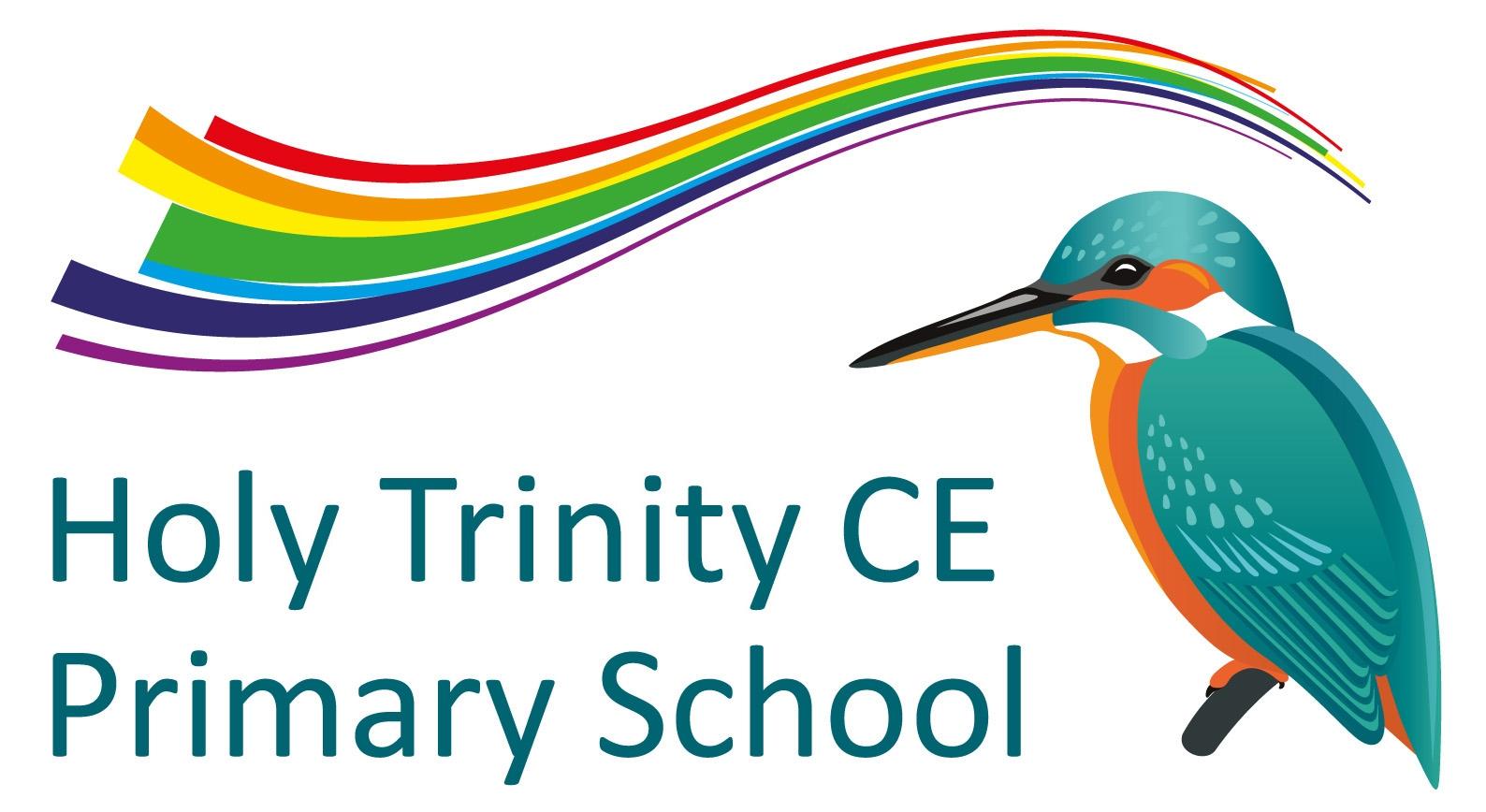 Assistant Teacher (Early Years) - Person SpecificationEssentialDesirableQualificationGCSE English and Maths ExperienceExperience of working with childrenAn ability to use initiativeAn ability to use relevant technologyExperience of working in a school or Early Years settingKnowledge of the Early Years FrameworkPersonal Skills and AbilitiesA positive and enthusiastic dispositionStrong organisational skillsBe supportive of the school’s vision, values and ethos Adaptability to changing circumstances and new ideasEnergy, flexibility and perseveranceSelf-confidenceReliability and integrityHave the ability to work as a member of a teamHave the ability to communicate effectively in the written and spoken word Be committed to the promotion of equal opportunities throughout the schoolHave high expectations of children’s learning and behaviour